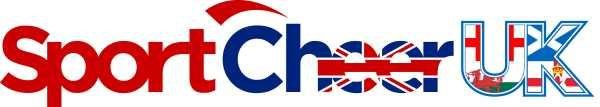 STATEMENT REGARDING THE UK COMPETITION DIVISIONS & AGE GRID 2021-2022 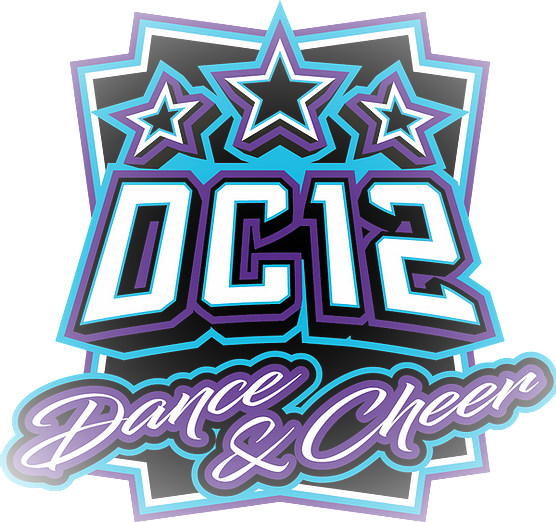 UK COMPETITION DIVISIONS & AGE GRID 2021-2022 Athlete age for the entire 2021--2022 season is determined by their age as of 31ST AUGUST 2021. Exception: IASF International divisions (Cheer & Dance) – the eligible age for an athlete is determined by their age during 2023. EXAMPLE: If a 12-year-old athlete is participating in a division where the minimum age is 14; that athlete is legal for the division if the athlete turns 14 during 2023. EXAMPLE 2: An athlete who turns 13 after January 1st 2022 is eligible for a division where the maximum age is 12, as they will be 12 for at least 1 day during 2022. THIS IS A COMPLETE LISTING OF POSSIBLE DIVISIONS. AN EVENT PRODUCER MAY CHOOSE TO OFFER ALL OF THESE OR THEY MAY OFFER A SELECTION. HOWEVER, WHEN THESE DIVISIONS ARE OFFERED, THEY WILL BE OFFERED AS SET OUT BELOW. Exception: Speciality divisions may vary from EP to EP in some instances Please note that if you are competing outside of the UK then division requirements/limits and age ranges may be different, and you will need to follow the guidelines set out by the Event Producer/Governing Body of that country SCUK CROSSOVER POLICY: An athlete cannot crossover onto more than 2 cheer teams (a maximum of 3 cheer teams total) and no more than 6 routines in total (inclusive of Cheer, Dance, Stunt Groups & Solos/Individuals) at any one event. EPs may be more restrictive than this – please check with the relevant EP for further guidance.  Athletes may not crossover between different size teams in cheer divisions within the same age and level, regardless of the mandatory split guidelines. E.g. An athlete may compete on only one All Star Elite Cheer Youth 1 team. This does not apply to dance. E.g. An athlete may compete on both small junior pom and large junior pom. Crossovers are NOT ALLOWED between Novice/Prep and All Star/International Cheer teams at the same event – Exception – an athlete may crossover between Novice/Prep divisions to Stunt Group divisions. CLARIFICATION: An athlete may not crossover from Novice to Prep, Novice to All Star or Novice to International divisions. An athlete may not crossover from Prep to Novice, Prep to All Star or Prep to International. An athlete MAY crossover from All Star to International.  At Worlds bid events an athlete may compete on ONE TEAM ONLY in Worlds Bid divisions/rounds. CLARIFICATION: At non worlds bid events an athlete can compete on more than one team in a division that is offered at worlds (as long as all other crossover guidelines are followed). ROUTINE TIME LIMITS: Timing will begin with the first choreographed movement or beat of music, whichever comes first.  Allstar Cheer Elite/University Cheer/School Cheer/Masters Cheer – Maximum 2 minutes 30 seconds IASF Tiny, Mini, Youth, Junior, Senior & Open – Maximum 2 minutes 30 seconds IASF Global: 30 second minimum to 40 second maximum for the opening cheer portion  20 second maximum to move from cheer portion and set up for the music portion  - 2:30 maximum for the music portion IASF/University Non-Tumbling – Maximum 2 minutes Prep Cheer – Maximum 2 minutes Novice Cheer – Maximum 1 minute 30 seconds  Dance – Minimum 1 minute 45 seconds. Maximum 2 minutes 15 seconds Stunt Groups, Partner Stunts & Individuals/Solos – Maximum 1 minute 15 seconds CHEER DIVISIONS NOVICE CHEER DIVISIONS  Novice athletes may not cross over to All Star Prep, Allstar Elite or IASF International Cheer teams at the same event. Novice teams will follow the relevant IASF rules with the following additions:  No tosses permitted in these divisions – Clarification: This includes ‘Sponge’ (also known as load in or Squish) tosses. Clarification: All waist level cradles are illegal. Teams will be evaluated on a rating system (Outstanding, Excellent, Superior) only and not scored against other teams.  Tumbling skills are allowed and will follow the level rules for that level but will not be rated/required (See further restrictions for Tiny Novice teams below).  Tiny Novice Only: No building skills permitted (includes tosses, stunts & pyramids). The ONLY TWO TUMBLING skills allowed are cartwheels & forward rolls. Handstands, backbends/bridges, etc are not allowed.  Mini Novice & Youth Novice: Tumbling skills are allowed and will follow the level rules for that level but will not be rated/required. The rules are referenced below in relation to the IASF Rule they correspond with.  Level 1 additional rules: STUNTS B1 - Two leg stunts may not immediately pass through an extended position STUNTS B1 -Single leg stunts are only allowed at waist level. CLARIFICATION - Prep level single leg stunts with additional base with hand/arm connection to top person prior to initiation and Walk up shoulder stands are NOT ALLOWED STUNTS D1 - Up to a 1⁄4 twist allowed CLARIFICATION – The following skills are not allowed: Rebound ½ turn to prone; Wrap around; Up to ½ twist starts & ends on performing surface and only supported at the waist STUNTS C1 - Transitions TO prone position are not allowed DISMOUNTS B1 - Straight pop down dismounts are not allowed ALL STAR PREP CHEER DIVISIONS  (Please note that some All Star Prep Cheer divisions available last season are no longer available) All Star Prep athletes may not cross over to Novice, Allstar Elite or IASF International Cheer teams at the same event. Prep teams will follow the relevant IASF rules with the following additions: No tosses permitted in these divisions – Clarification: This includes ‘Sponge’ (also known as load in or Squish) tosses. Clarification: All waist level cradles are illegal. In the All Star Prep levelling system the 1st number refers to the building level, the 2nd to the tumbling level. EXAMPLE: All Star Prep Level 2.1 follows level 2 building rules and level 1 tumbling rules. PLEASE NOTE that it is our recommendation that Prep divisions be used for newer and less experienced athletes. Where possible, more experienced athletes should be placed in All Star divisions leaving a more even playing field for teams entering Prep divisions. ALLSTAR ELITE CHEER DIVISIONS  IASF CHEER DIVISIONS Please note that the IASF have made the decision to extend the upper age limit on the U17 & U19 divisions for a further year. SCUK’s Age Grid will therefore reflect this decision to keep consistency for teams. Please be aware that this may change again for the 2022-2023 season and coaches should keep this in mind when determining rosters with the intention of competing at The Summit, or other International events.  The minimum team size for IASF International divisions remains at 10 for the 2021-2022 season. If a team competes with fewer than 10 athletes a deduction will be assessed by all Event Providers (Event Providers can set this themselves based on their own scoring system). PLEASE NOTE: The IASF may raise the minimum team size back to 16 for the 2022-2023 season. *IASF International Coed teams: The maximum numbers of males on a coed team may not exceed 2/3 of the total athletes on the team. EXAMPLE: If an IASF Open Level 5 Coed 16 team has a total of 18 athletes competing on the floor, the maximum number of males allowed on the team would be restricted to 12. IASF DIVISION LIST AGE ELIGIBILITY: The eligible age for an athlete is determined by the BIRTH YEARS column on the Age Grid. The IASF Age Grid is based on the year of Worlds. So this year’s Age Grid is based on 2022. Note that the format “U followed-by-age” really means that age and younger. For example, U8 should be read as age 8 and younger. For the easiest understanding of athlete age eligibility, as stated above, use the BIRTH YEARS column. MASTERS CHEER DIVISIONS CHEER ABILITIES DIVISIONS Cheer Abilities teams are limited to level 2 rules, in addition to no basket tosses permitted.  EPs may choose to offer Cheer Abilities as a competitive division as well as an Exhibition performance. Contact the individual EP for more information on this.  UNIVERSITY CHEER DIVISIONS All members are at least 17 years old (on August 31st 2021) and 90% of the team are current students at the named University. 10% of the team can be past students/alumni, if they have graduated from the named University within the past 4 years. Proof of University eligibility required – including University Student ID and/or proof of graduation at the named University within 4-year period up to the event date. It is the responsibility of the University team to ensure that all participants are covered under the provisions of their own University rules and insurance. DANCE DIVISIONS * The eligible age for an athlete is determined by their age during 2023 (See page 2). ** All members are at least 17 years old (on August 31st 2021) and 90% of the team are current students at the named University. 10% of the team can be past students/alumni, if they have graduated from the named University within the past 4 years. Proof of University eligibility required – including University Student ID and/or proof of graduation at the named University within 4-year period up to the event date. It is the responsibility of the University team to ensure that all participants are covered under the provisions of their own University rules and insurance. All the above age divisions will be offered for each of the following styles - Pom, Jazz, Hip Hop and Lyrical/Contemporary. Prop and High Kick may also be offered. High Kick can now be offered at any age group as a Speciality Division – please contact the EP you wish to compete with to enquire if they are offering this division. Dance Team Sizes:  All of the above dance divisions can be split by size as follows (excluding IASF Dance divisions) Small = 4-14 Large = 15 or more An athlete may compete on both a large & small dance team of the same age and style. In this instance an EP MUST split the division into Small & Large so that the athlete does not have to compete against themselves.  Exception - IASF Dance Divisions follow the Team Size splits below: Elite = 6-15 Premier = 16-30 An athlete may compete on both an Elite & Premier dance team of the same age and style. In this instance an EP MUST split the division into Elite & Premier so that the athlete does not have to compete against themselves. Where female/male is specified in the above grids, this means that (other than overall team size) there are no restrictions on number of males. For IASF International Open Dance divisions, EPs may split categories further into All Girl, Co-ed and All Male. Please be aware that age grids for dance vary from country to country, so you must ensure you follow the guidelines set by the event you will be competing at when competing outside of the UK. SPECIALTY DIVISIONS SCHOOLS CHEER DIVISIONS All team members must be current students at the named school. STUNT GROUP DIVISIONS * University divisions: All members are 17 years old (on August 31st 2021) or older and are current students at the named university. Exception: 1 athlete per stunt group can be a past student/alumnus, if they have graduated from the named university within the past 4 years. CHEER INDIVIDUAL AND DANCE SOLO DIVISIONS ATHLETES MUST BE ENTERED INTO THE DIVISION RELEVANT FOR THEIR AGE. e.g. A Tiny age athlete cannot enter a Mini Cheer Individual in order to perform skills higher than Level 1.  This is the recommendation from SportCheer UK for individual divisions, but EPs may choose to define ages and levels for these divisions differently. CHEER INDIVIDUAL AND DUO DIVISIONS DANCE SOLO AND DUO DIVISIONS Dance solos will be offered in the following styles: Acro, Contemporary/lyrical, pom, jazz, hip hop and Traditional Pom. Cheer Individual and Dance Solo division splits – Event Producers may split Youth, Junior, Senior and Open Cheer Individual and Dance Solo divisions into male and female if there are at least 3 athletes in each division following the split. DIVISION SPLIT/MERGE GUIDELINES SCUK provides guidelines for COMBINING and/or SPLITTING divisions in the best interest of providing a competitive environment. Whenever possible, there should be at least 3 teams in any given division and level. The guidelines listed herein will provide the basis for how this will be accomplished. There will be instances, however, where there are not permissible combinations thus having a division that may only have one team.  Definitions for this section:  May means that an Event Producer is permitted to combine or split but is not required. Anything that reads may is left to the discretion of the Event Producer.  Must or Mandatory means that an Event Producer is required to combine or split if the division meets the criteria set forth in the guidelines.  May not means that an Event Producer is prohibited to combine or split the division.  Teams of different levels may not be combined into one division.  Teams of different ages may not be combined into one division.  NOVICE CHEER COMBINING DIVISIONS: Novice divisions may not be combined.  SPLITTING DIVISIONS: Novice divisions may not be further split. ALL STAR PREP CHEER COMBINING DIVISIONS: All Star Prep divisions may not be combined.  SPLITTING DIVISIONS: All Star Prep teams may be split by size as per the split guidelines for All Star Elite cheer (see below). ALL STAR ELITE CHEER COMBINING DIVISIONS: The following combinations are permitted in the event of a single team registering in either division: Senior Coed Level 3 and Senior Level 3 Senior Coed Level 4 and Senior Level 4 Open Coed Level 3 and Open Level 3 Open Coed Level 4 and Open Level 4 Open and corresponding University divisions (e.g. University Level 1 and Open Level 1) If there is one Coed registration and/or one all-girl registration, the division may be combined.  If there is one open registration and/or one university registration, the divisions may be combined.  After the division is combined, the Event Producer must follow the mandatory split guidelines if applicable.  No other combinations are permitted. SPLITTING DIVISIONS: Divisions may be split by size, coed/all girl or in some cases, by additional optional splits. The order in which these splits must be made depends on the division as follows. MANDATORY COED SPLITS  Coed splits only apply to the divisions listed below. If the division is not listed below, a coed split is NEVER an option: Junior Level 5 Junior Level 6 Senior Level 4.2 Senior Level 5 Coed splits should be used when there will be 3 or more teams in each respective division. MANDATORY SPLITS BY SIZE Levels 1-4 and 4.2 and All Star Prep: Event Producers must split the division into X-Small and Small/Medium when there are at least three teams that will ultimately be registered in each respective division. The designation of X-Small & Small/Medium divisions must follow the team sizes below:  X-Small = 5-14 athletes | Small/Medium = 15–32 athletes  Youth Level 5, Junior Levels 5 & 6: Event Producers must split the division into Small & Large divisions when there are at least three teams that will ultimately be registered in each respective division. The designation of Small & Large divisions must follow the team sizes below:  Small = 5-22 athletes | Large = 23-38 athletes ADDITIONAL OPTIONAL SPLITS Levels 1-4 and 4.2 and All Star Prep: Event Producers may split the division into X Small, Small & Medium when there are at least three teams that will ultimately be registered in each respective division. The designation of X Small, Small & Medium must follow the team sizes below: X Small = 5-14 members Small = 15-22 members Medium = 23-32 members Youth Level 5, Junior Levels 5 & 6 Following the mandatory split by size, an Event Producer may further split by size when there are at least three teams that will ultimately be registered in each division:  	Small  X-Small = 5-14 athletes | Small = 5–22 athletes  	Large  Medium = 23-32 athletes | Large = 33-38 athletes All divisions: A/B SPLIT – if after implementing the mandatory split there are 10 or more teams in any given division, then Event Producers may split that division further by team size. Event Producers will use a name such as “Group A”, “Group B” etc. to denote the split and must clearly define the number of competitors permitted on the team for each of these particular divisions. A/B splits may not be made unless the mandatory split(s) have also been made. SPLIT EXCEPTION FOR TEAMS FROM THE SAME PROGRAMME  Teams from the same programme regardless of their location will not have to compete against themselves if they have 2 teams of a different size that coincide with the MANDATORY SPLIT TEAM SIZE for their respective levels. A mandatory split would occur even it means that a division is left with only one team performing.  Levels 1-4 and 4.2: Teams from the same programme will not compete against themselves if they have X-Small and Small/Medium teams in the same division and level. There is NOT a mandatory split for X-Small/Medium or Small/Medium team sizes from the same programme in the same division and level. Athletes may not crossover between different size teams in divisions within the same level. Level 5 and Junior Level 6: Teams from the same programme will not compete against themselves if they have a Small and Large team in the same division and level. There is NOT a mandatory split for X-Small/Small or Medium/Large team sizes from the same programme in the same division and level.  NOTE: Teams of the same size from the same programme will NOT be split and must compete against each other. IASF INTERNATIONAL CHEER SPLITTING DIVISIONS: IASF International divisions may not be further split. IASF Open Non Tumbling divisions MAY be combined with University Non Tumbling divisions to avoid a one team division.  UNIVERSITY CHEER COMBINING DIVISIONS: The following combinations are permitted in the event of a single team registering in either division: Open and corresponding University divisions (e.g. University Level 1 and Open Level 1) International Open Non Tumbling & University Non Tumbling divisions If there is one open registration and/or one university registration, the divisions must be combined unless it will mean an athlete competing against themselves.  After the division is combined, the Event Producer may follow the mandatory split guidelines if applicable or may utilise the exception listed on page 11*.  SPLITTING DIVISIONS: The Event Producer may follow the mandatory split guidelines if applicable or may utilise the exception listed on page 11*.  *(EXCEPTION from Page 11: Due to the nature of these divisions (often larger team sizes) EPs may split University Divisions using a ‘natural break’ in the division by size to ensure a more even playing field. This may be done instead of the usual mandatory size split as the first split option. EPs may choose to name these divisions in relation to size e.g. ‘Small’ & ‘Large’ but what constitutes as Small or Large may vary from event to event and between divisions dependant on the team sizes of the entries received.)   When Open & University divisions are combined, they will be denoted as Open divisions and will follow the Open division guidelines. SCHOOLS CHEER Split/merge protocol is at the discretion of the Event Producer as this is considered a specialty division. DANCE Event Producers will split divisions first by size and then by gender.  Splitting Divisions into Small and Large Team  If there will be 3 or more teams in either the Small or Large division in Tiny, Mini, Youth, Junior and/or Senior Divisions within the same Category, these division MUST be split. Clarification: Small and Large will always remain split if it means that a programme will compete against itself. (Example: Senior Small Pom and Senior Large Pom teams from the same programme will not be combined into one division that would cause them to compete against each other. If a programme chooses to register two teams in the same Age, Team Size and Category (e.g. Senior Small Pom), the teams will compete against each other.  When there are 10 or more teams in any Small or Large division, an Event Producer may further split that division by team size, provided a minimum of three teams remain in all resulting divisions.  International divisions MUST be split using the IASF Dance size guidelines of Elite (6-15) and Premier (16-30) if an athlete would otherwise be competing against themselves. For IASF International Open Dance divisions, EPs may split categories further into All Girl, Co-ed and All Male. Combining Age and Gender  If there is only one team registered in any Junior or Senior Division within the same category, the Event Producer MUST combine the divisions as long as a programme is not forced to compete against itself:  Eg: Junior with Junior Coed, Senior with Senior Coed  For the 2021-2022 season, following consultation, SCUK has reverted to the original upper age limits for all divisions on this age grid, with the exception of IASF divisions. The IASF has chosen to extend the upper age limits for a further season and so for consistency for teams travelling to compete in these divisions internationally, this section of the age grid will be in line with the IASF’s decision.  Please note that the age of an athlete will be determined by 31.08.21 for the majority of divisions.  The exception to this is for IASF divisions, where an athlete’s eligibility is determined by their age in the year of competition. To assist teams in keeping a consistent roster between bid events and The Summit and IASF Worlds, athletes who will be the correct age at the competition they are seeking a bid to, will also be able to compete in the season prior to earn the bid. CLARICIATION: An athlete may be too young to compete in the IASF division in the 2021-2022 season, however they would be the correct age at IASF Worlds 2023, and they are therefore permitted to compete in the IASF division in the 2021-2022 season.   Any other changes to the grid and DC12 specific information are shown in RED and additions are shown in BLUE Summary of Main Changes: For the 2021-2022 season we have made as few changes as possible, outside of reverting to the usual upper age limit caps.  Looking towards 2022-2023: Moving forward, SCUK will be looking to increase the bottom age caps on all divisions to narrow the age range within divisions. SCUK also recognises that although some divisions were removed in 2020-2021, there are many divisions currently available which are not utilised or rarely utilised. We will continue to monitor this to determine how the age grid can be streamlined further without impacting a program’s ability to field teams.  Any plans regarding this will be released earlier than the usual age grid release to allow teams adequate time to plan. TABLE OF CONTENTS  	3 	 Crossover policy, routine time limits  	4 	 Novice Cheer, All Star Prep Cheer  	5 	 All Star Elite  Cheer  	6 	 IASF International Cheer  	7 	 IASF Cheer Birth Year and Season Matrix   	8 	 Masters Cheer, Cheer Abilities, University Cheer  	9 	 Dance  	10 	 Specialty Divisions – Schools Cheer, Stunt Groups  	11 	 Cheer Individuals, Dance Solos  	12-15  Division Split/Merge guidelines DIVISION DIVISION CODE AGE FEMALE/MALE # ON TEAM LEVELS TINY NOVICE TN 3-6 Female/Male 5-30 1 MINI NOVICE MN 5-8 Female/Male 5-30 1 YOUTH NOVICE YN 5-11 Female/Male 5-30 1 DIVISION DIVISION CODE AGE FEMALE/MALE # ON TEAM LEVELS TINY PREP TP 3-6 Female/Male 5-30 1 MINI PREP MP 5-8 Female/Male 5-30 1, 2.1 YOUTH PREP YP 5-11 Female/Male 5-30 1, 2.1 JUNIOR PREP JP 5-14 Female/Male 5-30 1, 2.1 SENIOR PREP SP 10+ with at least 1 athlete 15 years or older Female/Male 5-30 1, 2.1 DIVISION DIVISION CODE AGE FEMALE/MALE # ON TEAM LEVELS TINY T 3-6 Female/Male 5-32 1 MINI M 5-8 Female/Male 5-32 1, 2 YOUTH  Y 5-11 Female/Male 5-32 1, 2, 3 YOUTH  Y 8-11 Female/Male 5-32 4 YOUTH  Y 9-11 Female/Male 5-32 5 JUNIOR J 5-14 Female/Male 5-32 1, 2, 3 JUNIOR J 8-14 Female/Male 5-32 4 JUNIOR J 9-14 Female/Male 5-38 5 JUNIOR J 9-14 Female/Male 5-38 6 SENIOR S 10+ with at least 1 athlete 15 years or older Female/Male 5-32 1, 2, 4.2 SENIOR S 10+ with at least 1 athlete 15 years or older No Males 5-32 3, 4 SENIOR COED SC 10+ with at least 1 athlete 15 years or older 1+ Males 5-32 3, 4 SENIOR S 10+ with at least 1 athlete 15 years or older Female/Male 5-38 5 ADAPTIVE ABILITIESAA10+ with 25% of team disabled athletesFemale/Male 5-241,2,3,4OPEN O 17+ Female/Male 5-32 1, 2 OPEN O 17+ No Males 5-32 3, 4 OPEN COED OC 17+ 1+ Males 5-32 3, 4 DIVISION DIVISION CODE BIRTH YEARS AGE 	FEMALE/MALE 	# ON TEAM AGE 	FEMALE/MALE 	# ON TEAM AGE 	FEMALE/MALE 	# ON TEAM LEVELS U17 IU17 2004-2012 10-17 Female/Male 10-24 1, 2, 3 U17 IU17 2004-2012 10-17 No Males 10-24 4 U17 COED IU17C 2004-2012 10-17 1+ Males 10-24 4 U19 IU19 2002-2008 14-19 Female/Male 10-24 1, 2 U19 IU19 2002-2008 14-19 No Males 10-24 3, 4,  U19 Coed IU19C 2002-2008 14-19 1+ Males 10-24 3, 4 OPEN IO Born in 2008 or earlier 14+ Female/Male 10-24 3 OPEN IO Born in 2008 or earlier 14+ No Males 10-24 4, 5, 6 OPEN IO Born in 2005 or earlier 17+ No Males 10-24 7 OPEN COED IOC Born in 2008 or earlier 14+ 1+ Males 10-24 4 OPEN COED 4 IOC Born in 2008 or earlier 14+ 1-4 Males 10-24 5, 6 OPEN COED 4 IOC Born in 2005 or earlier 17+ 1-4 Males 10-24 7 OPEN COED 16 IOC Born in 2008 or earlier 14+ 5-16 Males 10-24 5, 6 OPEN COED 16 IOC Born in 2005 or earlier 17+ 5-16 Males 10-24 7 OPEN NON-TUMBLING IO Born in 2008 or earlier 14+ Female/Male 10-30 3NT, 4NT OPEN NON-TUMBLING IO Born in 2008 or earlier 14+ No Males 10-30 5NT, 6NT OPEN COED NON-TUMBLING IO Born in 2008 or earlier 14+ 1-20 males 10-30 5NT, 6NT OPEN NON-TUMBLING IOC Born in 2005 or earlier 17+ No Males 10-30 7NT OPEN COED NON-TUMBLING IOC Born in 2005 or earlier 17+ 1-20 males 10-30 7NT GLOBAL IG Born in 2008 or earlier `14+ No Males 10-24 6 GLOBAL COED IGC Born in 2008 or earlier 14+ 1-16 Males 10-24 6 DIVISION DIVISION CODE AGE FEMALE/MALE # ON TEAM LEVELS MASTERS MA at least 75% of athletes aged 25+ with a minimum age of 17 Female/Male 5-38 1, 2 DIVISION DIVISION CODE AGE FEMALE/MALE # ON TEAM LEVELS CHEER ABILITIES CA All ages Female/Male Unlimited 2 DIVISION DIVISION CODE AGE FEMALE/MALE # ON TEAM LEVELS UNIVERSITY ALL GIRL UAG 17+ & must be registered students or graduated within last 4 years.  No Males 5-38 1, 2, 3, 4, 5, 6, 7 UNIVERSITY COED UC 17+ & must be registered students or graduated within last 4 years.  1+ Males 5-38 1, 2, 3, 4, 5, 6, 7 UNIVERSITY NONTUMBLING UC 17+ & must be registered students or graduated within last 4 years.  Female/Male 5-38 2NT, 3NT, 4NT, 5NT, 6NT, 7NT DANCE DIVISION DIVISION CODE AGE # ON TEAM FEMALE/MALE TINY T 6 and under 4 or more dancers Female/Male MINI M 9 and under 4 or more dancers Female/Male YOUTH  Y 12 and under 4 or more dancers Female/Male JUNIOR  J 15 and under 4 or more dancers No Males JUNIOR COED JC 15 and under 4 or more dancers 1+ males SENIOR  S 11 years old with at least one dancer 16 or older 4 or more dancers No Males SENIOR COED SC 11 years old with at least one dancer 16 or older 4 or more dancers 1+ males ADAPTIVE ABILITIESAA10+ with 25%disabled athletes10-24 dancersFemale/MaleINTERNATIONAL OPEN*  IO 14 years and older (Born 2008 or earlier) 6-30 dancers Female/Male UNIVERSITY** U 17 years and older 4 or more dancers No Males UNIVERSITY COED** UC 17 years and older 4 or more dancers 1+ males MASTERS DANCE MA at least 75% of athletes aged 25+ with a minimum age of 17 4 or more dancers Female/Male DANCE ABILITIES DA ALL AGES Unlimited dancers Female/Male DIVISION DIVISION CODE AGE FEMALE/MALE # ON TEAM LEVELS MINI SCHM 5-8 Female/Male 5-30 1, 2 YOUTH SCHY 5-11 Female/Male 5-30 1, 2, 3 JUNIOR SCHJ 5-14 Female/Male 5-30 1, 2, 3 SENIOR SCHS 10+ with at least 1 athlete 15 years or older Female/Male 5-30 1, 2, 3 DIVISION DIVISION CODE AGE FEMALE/MALE # ON TEAM LEVELS TINY STUNT GROUP TSG 3-6 Female/Male 3 to 5 athletes 1 MINI STUNT GROUP MSG 5-8 Female/Male 3 to 5 athletes 1, 2 YOUTH STUNT GROUP YSG 5-11 Female/Male 3 to 5 athletes 1, 2, 3 YOUTH STUNT GROUP YSG 8-11 Female/Male 3 to 5 athletes 4 YOUTH STUNT GROUP YSG 9-11 Female/Male 3 to 5 athletes 5 JUNIOR STUNT GROUP JSG 5-14 Female/Male 3 to 5 athletes 1, 2, 3 JUNIOR STUNT GROUP JSG 9-14 Female/Male 3 to 5 athletes 4, 5 JUNIOR STUNT GROUP JSG 9-14 Female/Male 3 to 5 athletes 6 JUNIOR PARTNER STUNT JPS 9-14 Female/Male 2 athletes 6 SENIOR STUNT GROUP SSG 10+ with at least 1 athlete 15 years or older Female/Male 3 to 5 athletes 1, 2 SENIOR STUNT GROUP SSG 10+ with at least 1 athlete 15 years or older No Males 3 to 5 athletes 3, 4, 5 SENIOR STUNT GROUP SSG 12+ with at least 1 athlete 15 years or older No Males 3 to 5 athletes 6 SENIOR COED STUNT GROUP SCSG 10+ with at least 1 athlete 15 years or older 1+ Males 3 to 5 athletes 3, 4, 5 SENIOR COED STUNT GROUP SCSG 12+ with at least 1 athlete 15 years or older 1+ Males 3 to 5 athletes 6 ADAPTIVE ABILITIESAA10+  With over 25% disabled athletes1+ Males 3 to 5 athletes 1,2,3,4SENIOR PARTNER STUNT SPS 12+ with at least 1 athlete 15 years or older Female/Male 2 athletes 6 OPEN/UNIVERSITY* STUNT GROUP O/USG 17+ Female/Male 3 to 5 athletes 1, 2 OPEN/UNIVERSITY* STUNT GROUP O/USG 17+ No Males 3 to 5 athletes 3, 4, 5, 6, 7 OPEN/UNIVERSITY* COED STUNT GROUP O/UCSG 17+ 1+ Male 3 to 5 athletes 3, 4, 5, 6, 7 OPEN/UNIVERSITY* PARTNER STUNT O/UPS 17+ Female/Male 2 athletes 6, 7 DIVISION DIVISION CODE AGE FEMALE/MALE LEVELS TINY  TCI / TCD3-6 Female/Male 1 MINI  MCI / MCD7-8 Female/Male 2 YOUTH  YCI / YCD9-11 Female/Male 5 JUNIOR JCI / JCD12-14 Female/Male 6 SENIOR SCI / SCD 15-16 Female/Male 6 ADAPTIVE ABILITIESAAI / AADALL AGESFemale/MaleAS AGE DIVISIONOPEN OCI / OCD 17+ Female/Male 7 DIVISION DIVISION CODE AGE FEMALE/MALE TINY  TDS /TDD3-6 Female/Male MINI  MDS / MDD7-8 Female/Male YOUTH  YDS / YDD9-11 Female/Male JUNIOR JDS / JDD12-14 Female/Male SENIOR SDS / SDD15-16 Female/Male ADAPTIVE ABILITIESAADS / AADDALL AGESFemale/MaleOPEN ODS / ODD17+ Female/Male DIVISION 1ST SPLIT 2ND SPLIT 3RD SPLIT TINY 1 SIZE (mandatory) A/B (optional) N/A MINI 1/2 SIZE (mandatory) A/B (optional) N/A YOUTH 1/2/3/4/5 SIZE (mandatory) A/B (optional) N/A JUNIOR 1/2/3/4 SIZE (mandatory) A/B (optional) N/A JUNIOR 5 COED (mandatory) SIZE (mandatory) A/B (optional) JUNIOR 6 COED (mandatory) SIZE (optional) A/B (optional) SENIOR 1/2/3/4 SIZE (mandatory) A/B (optional) N/A SENIOR 4.2/5 COED (mandatory) SIZE (mandatory) A/B (optional) SENIOR COED 3/4 SIZE (mandatory) A/B (optional) N/A OPEN 1/2/3/4 SIZE (mandatory) A/B (optional) N/A OPEN COED 3/4 SIZE (mandatory) A/B (optional) N/A ALL STAR PREP SIZE (mandatory) A/B (optional) N/A UNIVERSITY CHEER SIZE (mandatory) A/B (optional) N/A If the 1st mandatory split cannot be made without leaving a single team in a division, but the 2nd mandatory split CAN be made, the Event Producer may make this 2nd split at their discretion, despite the 1st split not having being made. This is an optional split. E.g. Where the first split is listed as COED and this cannot be made, an EP may split by size. A division may not be split into A/B unless the mandatory size split has first been made. EXCEPTION: University Divisions - Due to the nature of these divisions (often larger team sizes) EPs may split University Divisions using a ‘natural break’ in the division by size to ensure a more even playing field. This may be done instead of the usual mandatory size split as the first split option. EPs may choose to name these divisions in relation to size e.g. ‘Small’ & ‘Large’ but what constitutes as Small or Large may vary from event to event and between divisions dependant on the team sizes of the entries received.   If the 1st mandatory split cannot be made without leaving a single team in a division, but the 2nd mandatory split CAN be made, the Event Producer may make this 2nd split at their discretion, despite the 1st split not having being made. This is an optional split. E.g. Where the first split is listed as COED and this cannot be made, an EP may split by size. A division may not be split into A/B unless the mandatory size split has first been made. EXCEPTION: University Divisions - Due to the nature of these divisions (often larger team sizes) EPs may split University Divisions using a ‘natural break’ in the division by size to ensure a more even playing field. This may be done instead of the usual mandatory size split as the first split option. EPs may choose to name these divisions in relation to size e.g. ‘Small’ & ‘Large’ but what constitutes as Small or Large may vary from event to event and between divisions dependant on the team sizes of the entries received.   If the 1st mandatory split cannot be made without leaving a single team in a division, but the 2nd mandatory split CAN be made, the Event Producer may make this 2nd split at their discretion, despite the 1st split not having being made. This is an optional split. E.g. Where the first split is listed as COED and this cannot be made, an EP may split by size. A division may not be split into A/B unless the mandatory size split has first been made. EXCEPTION: University Divisions - Due to the nature of these divisions (often larger team sizes) EPs may split University Divisions using a ‘natural break’ in the division by size to ensure a more even playing field. This may be done instead of the usual mandatory size split as the first split option. EPs may choose to name these divisions in relation to size e.g. ‘Small’ & ‘Large’ but what constitutes as Small or Large may vary from event to event and between divisions dependant on the team sizes of the entries received.   If the 1st mandatory split cannot be made without leaving a single team in a division, but the 2nd mandatory split CAN be made, the Event Producer may make this 2nd split at their discretion, despite the 1st split not having being made. This is an optional split. E.g. Where the first split is listed as COED and this cannot be made, an EP may split by size. A division may not be split into A/B unless the mandatory size split has first been made. EXCEPTION: University Divisions - Due to the nature of these divisions (often larger team sizes) EPs may split University Divisions using a ‘natural break’ in the division by size to ensure a more even playing field. This may be done instead of the usual mandatory size split as the first split option. EPs may choose to name these divisions in relation to size e.g. ‘Small’ & ‘Large’ but what constitutes as Small or Large may vary from event to event and between divisions dependant on the team sizes of the entries received.   